Sammanhållna projektet 2019-2022 Förlängning över 2023KontaktuppgifterSkrivanvisning för mallen: Informationen ska vara kortfattad och öppen. Undvik termer som ”nyckelpersonal”. Det går bra att komplettera med sekretessbelagd information i särskild ordning. Vänligen återkom för instruktion.Ni behöver inte flytta över information från projektplanen 2019-2022, däremot bör ni hänvisa till den där det är relevant. Exempelvis när ni beskriver nuläget per målområde och om det finns aktiviteter som ni inte avslutat och som ni planerar att arbeta vidare med under 2023.Det går bra att hänvisa till och bifoga strategidokument och planer.Det går att skapa ytterligare rader i dokumentet vid behov.Tänk på att det ska finnas en röd tråd från texten om nuläge respektive förväntat läge/resultat till aktiviteterna.Nytt från 2023 är att budgettabellen är en egen bilaga till projektplanen i Excel för att underlätta uppföljning och summering. Instruktioner för hur den fylls i finns i själva budgetblanketten. Skicka in ansökan senast 15 september 2022 till anslag2-4@msb.seTänk på:Planering av aktiviteter ska ske i samverkan med kommuner m.fl. i länen innan ansökan skickas in. 
I dialogen behöver kommunernas och regionernas beredskapssamordnare (motsvarande) delta. Beakta uppgifter i gällande överenskommelser för kommuner och regioner.Länsstyrelserna behöver i planeringen för 2023 ge utrymme för att nya uppgifter kan komma i kommuners och regioners överenskommelser för 2023. Dessa beräknas bli klara senare delen av hösten 2022. I detta dokument används uttrycket civil beredskap när hela hotskalan krisberedskap och civilt försvar/höjd beredskap avses. Utgå från att aktiviteterna under alla mål bör beakta hela hotskalan där det är görligt. Vid planering, utbildningar, övningar avseende civilt försvar/totalförsvar ska de grundläggande antagandena m.m. i Handlingskraft beaktas.Nya mål för 2023 markeras med blå text nedan.Allmänna villkorDialog med berörda aktörerEnligt de allmänna villkoren ska länsstyrelsen ha haft en dialog med aktörerna i länet om de behov av aktiviteter som finns. Lämna en kommentar om hur projektplanen har dialogiserats med berörda aktörer:	Vi har tagit del av de allmänna villkoren som gäller för anslaget och därmed de förutsättningar som gäller för verksamhet och finansiering inom ramen för projektet. (Markera med ett kryss.)	Vi intygar att det totala sökta beloppet under perioden inte är högra än de egna resurser som satsas på krisberedskapen i länet. Med egna resurser avses direkta kostnader (inga gemensamma kostnader/OH) finansierade med det egna förvaltningsanslaget. (Markera med ett kryss.)Budget – bilaga till projektplanenAnsök om finansiering för verksamheten som ni beskrivit i aktiviteterna ovan i den budgetblankett som bifogas den här mallen. Budgetblanketten är en Excelfil och information om giltiga kostnader finns i de allmänna villkoren.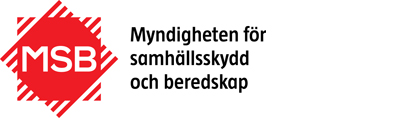 Mall för länsstyrelsernas projektplan 2023 - Anslag 2:4 KrisberedskapMall för länsstyrelsernas projektplan 2023 - Anslag 2:4 Krisberedskap1 (8)Vårt datum: 2022-03-10
(Korr. 2022-04-26)MSB 2022-03419MSB 2022-03419Ert datum:LänsstyrelseNamn på projektets kontaktpersonTelefonnummer till projektets kontaktpersonE-post till projektets kontaktpersonPlanen är godkänd av behörig tjänsteman1. Analys och planering1. Analys och planering1. Analys och planering1. Analys och planering1. Analys och planeringMålLänsstyrelserna har gett kommuner och regioner stöd i arbetet med risk- och sårbarhetsanalyser (RSA). Det inbegriper såväl hur analyserna genomförs som hur resultatet tas om hand i planering av åtgärder för att uppnå effekt. I RSA-arbetet ska samhällsviktig verksamhet ha identifierats liksom de kritiska beroenden som informationssystem m.m. som upprätthåller verksamheten. Länsstyrelserna har gett kommuner, regioner och övriga relevanta aktörer stöd med planeringen för att kunna upprätthålla samhällsviktig verksamhet vid allvarliga störningar; dvs. kontinuitetshantering. Länsstyrelserna har genom samverkan med centrala myndigheter, näringsliv och andra relevanta aktörer skapat förutsättningar för kommuner och regioner att kunna påbörja planering för att stärka motståndskraften i de viktigaste samhällsfunktionerna inom kommunens ansvar. Länsstyrelserna ska ha kunnat bidra till att de företag, som kommunerna och regionerna är beroende av för att upprätthålla samhällsviktig verksamhet, involveras i beredskapsplaneringenLänsstyrelserna har sett över behovet av frivilliga förstärkningsresurser med materiel inom länen och kunnat ge stöd i planering och uppbyggnad av robust personalförsörjning i hela hotskalan med hjälp av utbildade frivilliga. Länsstyrelserna har börjat utveckla processer och strukturer för civil beredskapsplanering i länen, i enlighet med den vägledning som MSB utvecklar i dialog med bevakningsansvariga myndigheter. MålLänsstyrelserna har gett kommuner och regioner stöd i arbetet med risk- och sårbarhetsanalyser (RSA). Det inbegriper såväl hur analyserna genomförs som hur resultatet tas om hand i planering av åtgärder för att uppnå effekt. I RSA-arbetet ska samhällsviktig verksamhet ha identifierats liksom de kritiska beroenden som informationssystem m.m. som upprätthåller verksamheten. Länsstyrelserna har gett kommuner, regioner och övriga relevanta aktörer stöd med planeringen för att kunna upprätthålla samhällsviktig verksamhet vid allvarliga störningar; dvs. kontinuitetshantering. Länsstyrelserna har genom samverkan med centrala myndigheter, näringsliv och andra relevanta aktörer skapat förutsättningar för kommuner och regioner att kunna påbörja planering för att stärka motståndskraften i de viktigaste samhällsfunktionerna inom kommunens ansvar. Länsstyrelserna ska ha kunnat bidra till att de företag, som kommunerna och regionerna är beroende av för att upprätthålla samhällsviktig verksamhet, involveras i beredskapsplaneringenLänsstyrelserna har sett över behovet av frivilliga förstärkningsresurser med materiel inom länen och kunnat ge stöd i planering och uppbyggnad av robust personalförsörjning i hela hotskalan med hjälp av utbildade frivilliga. Länsstyrelserna har börjat utveckla processer och strukturer för civil beredskapsplanering i länen, i enlighet med den vägledning som MSB utvecklar i dialog med bevakningsansvariga myndigheter. MålLänsstyrelserna har gett kommuner och regioner stöd i arbetet med risk- och sårbarhetsanalyser (RSA). Det inbegriper såväl hur analyserna genomförs som hur resultatet tas om hand i planering av åtgärder för att uppnå effekt. I RSA-arbetet ska samhällsviktig verksamhet ha identifierats liksom de kritiska beroenden som informationssystem m.m. som upprätthåller verksamheten. Länsstyrelserna har gett kommuner, regioner och övriga relevanta aktörer stöd med planeringen för att kunna upprätthålla samhällsviktig verksamhet vid allvarliga störningar; dvs. kontinuitetshantering. Länsstyrelserna har genom samverkan med centrala myndigheter, näringsliv och andra relevanta aktörer skapat förutsättningar för kommuner och regioner att kunna påbörja planering för att stärka motståndskraften i de viktigaste samhällsfunktionerna inom kommunens ansvar. Länsstyrelserna ska ha kunnat bidra till att de företag, som kommunerna och regionerna är beroende av för att upprätthålla samhällsviktig verksamhet, involveras i beredskapsplaneringenLänsstyrelserna har sett över behovet av frivilliga förstärkningsresurser med materiel inom länen och kunnat ge stöd i planering och uppbyggnad av robust personalförsörjning i hela hotskalan med hjälp av utbildade frivilliga. Länsstyrelserna har börjat utveckla processer och strukturer för civil beredskapsplanering i länen, i enlighet med den vägledning som MSB utvecklar i dialog med bevakningsansvariga myndigheter. MålLänsstyrelserna har gett kommuner och regioner stöd i arbetet med risk- och sårbarhetsanalyser (RSA). Det inbegriper såväl hur analyserna genomförs som hur resultatet tas om hand i planering av åtgärder för att uppnå effekt. I RSA-arbetet ska samhällsviktig verksamhet ha identifierats liksom de kritiska beroenden som informationssystem m.m. som upprätthåller verksamheten. Länsstyrelserna har gett kommuner, regioner och övriga relevanta aktörer stöd med planeringen för att kunna upprätthålla samhällsviktig verksamhet vid allvarliga störningar; dvs. kontinuitetshantering. Länsstyrelserna har genom samverkan med centrala myndigheter, näringsliv och andra relevanta aktörer skapat förutsättningar för kommuner och regioner att kunna påbörja planering för att stärka motståndskraften i de viktigaste samhällsfunktionerna inom kommunens ansvar. Länsstyrelserna ska ha kunnat bidra till att de företag, som kommunerna och regionerna är beroende av för att upprätthålla samhällsviktig verksamhet, involveras i beredskapsplaneringenLänsstyrelserna har sett över behovet av frivilliga förstärkningsresurser med materiel inom länen och kunnat ge stöd i planering och uppbyggnad av robust personalförsörjning i hela hotskalan med hjälp av utbildade frivilliga. Länsstyrelserna har börjat utveckla processer och strukturer för civil beredskapsplanering i länen, i enlighet med den vägledning som MSB utvecklar i dialog med bevakningsansvariga myndigheter. MålLänsstyrelserna har gett kommuner och regioner stöd i arbetet med risk- och sårbarhetsanalyser (RSA). Det inbegriper såväl hur analyserna genomförs som hur resultatet tas om hand i planering av åtgärder för att uppnå effekt. I RSA-arbetet ska samhällsviktig verksamhet ha identifierats liksom de kritiska beroenden som informationssystem m.m. som upprätthåller verksamheten. Länsstyrelserna har gett kommuner, regioner och övriga relevanta aktörer stöd med planeringen för att kunna upprätthålla samhällsviktig verksamhet vid allvarliga störningar; dvs. kontinuitetshantering. Länsstyrelserna har genom samverkan med centrala myndigheter, näringsliv och andra relevanta aktörer skapat förutsättningar för kommuner och regioner att kunna påbörja planering för att stärka motståndskraften i de viktigaste samhällsfunktionerna inom kommunens ansvar. Länsstyrelserna ska ha kunnat bidra till att de företag, som kommunerna och regionerna är beroende av för att upprätthålla samhällsviktig verksamhet, involveras i beredskapsplaneringenLänsstyrelserna har sett över behovet av frivilliga förstärkningsresurser med materiel inom länen och kunnat ge stöd i planering och uppbyggnad av robust personalförsörjning i hela hotskalan med hjälp av utbildade frivilliga. Länsstyrelserna har börjat utveckla processer och strukturer för civil beredskapsplanering i länen, i enlighet med den vägledning som MSB utvecklar i dialog med bevakningsansvariga myndigheter. Kort beskrivning av nuläge 2022 och utvecklingsbehov för 2023 avseende målen. Kort beskrivning av nuläge 2022 och utvecklingsbehov för 2023 avseende målen. Kort beskrivning av nuläge 2022 och utvecklingsbehov för 2023 avseende målen. Kort beskrivning av nuläge 2022 och utvecklingsbehov för 2023 avseende målen. Kort beskrivning av nuläge 2022 och utvecklingsbehov för 2023 avseende målen. Kort beskrivning av förväntade resultat efter genomförda aktiviteter 2023. Kort beskrivning av förväntade resultat efter genomförda aktiviteter 2023. Kort beskrivning av förväntade resultat efter genomförda aktiviteter 2023. Kort beskrivning av förväntade resultat efter genomförda aktiviteter 2023. Kort beskrivning av förväntade resultat efter genomförda aktiviteter 2023. AktivitetMålgruppHör tillmål Ange om aktiviteten är ny från 2023 eller följer med från 2019-20221. 2. 3. 4. 5. 6. 7. Plats för ev. kommentar:Plats för ev. kommentar:Plats för ev. kommentar:Plats för ev. kommentar:Plats för ev. kommentar:2. Planläggning (Förberedelser)2. Planläggning (Förberedelser)2. Planläggning (Förberedelser)2. Planläggning (Förberedelser)MålLänsstyrelserna har gett stöd till kommuner och regioner för att kunna planera sin krigsorganisation och dess bemanning (inkl. vilka funktioner som ska upprätthållas respektive inte upprätthållas) samt  krigsplacera personal. De har även fått stöd med att förvalta, öva och anpassa sin organisation för hela hotskalan och ytterst kunna verka under höjd beredskap. Länsstyrelserna har efter behov gett kommuner och regioner stöd i planeringen för ett samordnat agerande inom och mellan länen för civil beredskap. Det kan exempelvis avse samverkan och ledning, kommunikation, samband och teknik m.m. Länsstyrelsen har verkat för att aktörerna i länen har kunskap och förståelse för varandras planer i syfte att underlätta aktörsgemensamma överenskommelser och samverkan.MålLänsstyrelserna har gett stöd till kommuner och regioner för att kunna planera sin krigsorganisation och dess bemanning (inkl. vilka funktioner som ska upprätthållas respektive inte upprätthållas) samt  krigsplacera personal. De har även fått stöd med att förvalta, öva och anpassa sin organisation för hela hotskalan och ytterst kunna verka under höjd beredskap. Länsstyrelserna har efter behov gett kommuner och regioner stöd i planeringen för ett samordnat agerande inom och mellan länen för civil beredskap. Det kan exempelvis avse samverkan och ledning, kommunikation, samband och teknik m.m. Länsstyrelsen har verkat för att aktörerna i länen har kunskap och förståelse för varandras planer i syfte att underlätta aktörsgemensamma överenskommelser och samverkan.MålLänsstyrelserna har gett stöd till kommuner och regioner för att kunna planera sin krigsorganisation och dess bemanning (inkl. vilka funktioner som ska upprätthållas respektive inte upprätthållas) samt  krigsplacera personal. De har även fått stöd med att förvalta, öva och anpassa sin organisation för hela hotskalan och ytterst kunna verka under höjd beredskap. Länsstyrelserna har efter behov gett kommuner och regioner stöd i planeringen för ett samordnat agerande inom och mellan länen för civil beredskap. Det kan exempelvis avse samverkan och ledning, kommunikation, samband och teknik m.m. Länsstyrelsen har verkat för att aktörerna i länen har kunskap och förståelse för varandras planer i syfte att underlätta aktörsgemensamma överenskommelser och samverkan.MålLänsstyrelserna har gett stöd till kommuner och regioner för att kunna planera sin krigsorganisation och dess bemanning (inkl. vilka funktioner som ska upprätthållas respektive inte upprätthållas) samt  krigsplacera personal. De har även fått stöd med att förvalta, öva och anpassa sin organisation för hela hotskalan och ytterst kunna verka under höjd beredskap. Länsstyrelserna har efter behov gett kommuner och regioner stöd i planeringen för ett samordnat agerande inom och mellan länen för civil beredskap. Det kan exempelvis avse samverkan och ledning, kommunikation, samband och teknik m.m. Länsstyrelsen har verkat för att aktörerna i länen har kunskap och förståelse för varandras planer i syfte att underlätta aktörsgemensamma överenskommelser och samverkan.Kort beskrivning av nuläge 2022 och utvecklingsbehov för 2023 avseende målen. Kort beskrivning av nuläge 2022 och utvecklingsbehov för 2023 avseende målen. Kort beskrivning av nuläge 2022 och utvecklingsbehov för 2023 avseende målen. Kort beskrivning av nuläge 2022 och utvecklingsbehov för 2023 avseende målen. Kort beskrivning av förväntade resultat efter genomförda aktiviteter 2023. Kort beskrivning av förväntade resultat efter genomförda aktiviteter 2023. Kort beskrivning av förväntade resultat efter genomförda aktiviteter 2023. Kort beskrivning av förväntade resultat efter genomförda aktiviteter 2023. AktivitetMålgruppHör tillmål Ange om aktiviteten är ny från 2023 eller följer med från 2019-20221. 2. 3. 4. 5. 6. 7. Plats för ev. kommentar:Plats för ev. kommentar:Plats för ev. kommentar:Plats för ev. kommentar:3. Geografiskt områdesansvar samt samverkan och ledning3. Geografiskt områdesansvar samt samverkan och ledning3. Geografiskt områdesansvar samt samverkan och ledning3. Geografiskt områdesansvar samt samverkan och ledningMål Länsstyrelsernas har drivit vidareutveckling och implementering av Gemensamma grunder för samverkan och ledning i länet. Arbetet har skett med såväl kommuner och regioner som med näringsliv och frivilliga förstärkningsresurser. Det har också ha inkluderat utvecklad förmåga till ledning, samverkan och koordinering mellan det militära och civila försvaret. Arbetet omfattar bland annat följande:Samlad lägesbildLägesanalysInformationsdelning och rapporteringKriskommunikation (se punkterna d) och e) nedan)Säkra kommunikationer (Se områdesrubrik 5)Inriktnings- och samordningsfunktion (ISF) för lokal nivå och regional nivå.Länsstyrelserna har genomfört aktiviteter för att kommun- och regionstyrelserna ska kunna ta sitt ansvar enligt LEH för ledningen av den del av det civila försvaret som kommun och regioner ska bedriva.Länsstyrelserna har bidragit till att förmågan att identifiera, analysera och möta informationspåverkan i länet har utvecklats genom kunskapshöjning och samverkan. Länsstyrelserna har tagit fram länsgemensam kommunikationsstrategi där hänsyn tagits till hur kommunikation kan riktas till allmänheten även under störda förhållanden.Länsstyrelserna har tagit initiativ till hur aktiviteter och förberedelser inom civil beredskap ska kommuniceras till allmänheten för att stärka beredskapen och försvarsviljan. Mål Länsstyrelsernas har drivit vidareutveckling och implementering av Gemensamma grunder för samverkan och ledning i länet. Arbetet har skett med såväl kommuner och regioner som med näringsliv och frivilliga förstärkningsresurser. Det har också ha inkluderat utvecklad förmåga till ledning, samverkan och koordinering mellan det militära och civila försvaret. Arbetet omfattar bland annat följande:Samlad lägesbildLägesanalysInformationsdelning och rapporteringKriskommunikation (se punkterna d) och e) nedan)Säkra kommunikationer (Se områdesrubrik 5)Inriktnings- och samordningsfunktion (ISF) för lokal nivå och regional nivå.Länsstyrelserna har genomfört aktiviteter för att kommun- och regionstyrelserna ska kunna ta sitt ansvar enligt LEH för ledningen av den del av det civila försvaret som kommun och regioner ska bedriva.Länsstyrelserna har bidragit till att förmågan att identifiera, analysera och möta informationspåverkan i länet har utvecklats genom kunskapshöjning och samverkan. Länsstyrelserna har tagit fram länsgemensam kommunikationsstrategi där hänsyn tagits till hur kommunikation kan riktas till allmänheten även under störda förhållanden.Länsstyrelserna har tagit initiativ till hur aktiviteter och förberedelser inom civil beredskap ska kommuniceras till allmänheten för att stärka beredskapen och försvarsviljan. Mål Länsstyrelsernas har drivit vidareutveckling och implementering av Gemensamma grunder för samverkan och ledning i länet. Arbetet har skett med såväl kommuner och regioner som med näringsliv och frivilliga förstärkningsresurser. Det har också ha inkluderat utvecklad förmåga till ledning, samverkan och koordinering mellan det militära och civila försvaret. Arbetet omfattar bland annat följande:Samlad lägesbildLägesanalysInformationsdelning och rapporteringKriskommunikation (se punkterna d) och e) nedan)Säkra kommunikationer (Se områdesrubrik 5)Inriktnings- och samordningsfunktion (ISF) för lokal nivå och regional nivå.Länsstyrelserna har genomfört aktiviteter för att kommun- och regionstyrelserna ska kunna ta sitt ansvar enligt LEH för ledningen av den del av det civila försvaret som kommun och regioner ska bedriva.Länsstyrelserna har bidragit till att förmågan att identifiera, analysera och möta informationspåverkan i länet har utvecklats genom kunskapshöjning och samverkan. Länsstyrelserna har tagit fram länsgemensam kommunikationsstrategi där hänsyn tagits till hur kommunikation kan riktas till allmänheten även under störda förhållanden.Länsstyrelserna har tagit initiativ till hur aktiviteter och förberedelser inom civil beredskap ska kommuniceras till allmänheten för att stärka beredskapen och försvarsviljan. Mål Länsstyrelsernas har drivit vidareutveckling och implementering av Gemensamma grunder för samverkan och ledning i länet. Arbetet har skett med såväl kommuner och regioner som med näringsliv och frivilliga förstärkningsresurser. Det har också ha inkluderat utvecklad förmåga till ledning, samverkan och koordinering mellan det militära och civila försvaret. Arbetet omfattar bland annat följande:Samlad lägesbildLägesanalysInformationsdelning och rapporteringKriskommunikation (se punkterna d) och e) nedan)Säkra kommunikationer (Se områdesrubrik 5)Inriktnings- och samordningsfunktion (ISF) för lokal nivå och regional nivå.Länsstyrelserna har genomfört aktiviteter för att kommun- och regionstyrelserna ska kunna ta sitt ansvar enligt LEH för ledningen av den del av det civila försvaret som kommun och regioner ska bedriva.Länsstyrelserna har bidragit till att förmågan att identifiera, analysera och möta informationspåverkan i länet har utvecklats genom kunskapshöjning och samverkan. Länsstyrelserna har tagit fram länsgemensam kommunikationsstrategi där hänsyn tagits till hur kommunikation kan riktas till allmänheten även under störda förhållanden.Länsstyrelserna har tagit initiativ till hur aktiviteter och förberedelser inom civil beredskap ska kommuniceras till allmänheten för att stärka beredskapen och försvarsviljan. Kort beskrivning av nuläge 2022 och utvecklingsbehov för 2023 avseende målen. Kort beskrivning av nuläge 2022 och utvecklingsbehov för 2023 avseende målen. Kort beskrivning av nuläge 2022 och utvecklingsbehov för 2023 avseende målen. Kort beskrivning av nuläge 2022 och utvecklingsbehov för 2023 avseende målen. Kort beskrivning av förväntade resultat efter genomförda aktiviteter 2023. Kort beskrivning av förväntade resultat efter genomförda aktiviteter 2023. Kort beskrivning av förväntade resultat efter genomförda aktiviteter 2023. Kort beskrivning av förväntade resultat efter genomförda aktiviteter 2023. AktivitetMålgruppHör tillmål Ange om aktiviteten är ny från 2023 eller följer med från 2019-20221. 2. 3. 4. 5. 6. 7. Plats för ev. kommentar:Plats för ev. kommentar:Plats för ev. kommentar:Plats för ev. kommentar:4. Utbildning och övning4. Utbildning och övning4. Utbildning och övning4. Utbildning och övningMål Länsstyrelserna har stöttat kommuner och regioner med att ta fram fleråriga utbildnings- och övningsplaner, genomföra utbildning och övning samt utvärdera och använda resultat och erfarenheter i fortsatt planering.Länsstyrelserna har genomfört utbildningar för kommuner och regioner m.fl. Vid behov har samverkan skett med berörda centrala myndigheter, inklusive Försvarsmakten. Kompetens och samverkan har upprätthållits och fördjupats genom etablering och vidareutveckling av nätverk, exempelvis för utbildnings- och övningsansvariga vid kommuner och regioner.Länsstyrelserna har genomfört regionala samverkansövningar med kommuner och regioner m.fl. Utbildad frivilligpersonal ska ha getts möjlighet att delta. Vid behov har samverkan skett med berörda centrala myndigheter, inklusive Försvarsmakten. (Hänvisning till gällande inriktning för samverkansövningar finns i bilagan Anvisning - Utlysning av länsstyrelsernas…...)Mål Länsstyrelserna har stöttat kommuner och regioner med att ta fram fleråriga utbildnings- och övningsplaner, genomföra utbildning och övning samt utvärdera och använda resultat och erfarenheter i fortsatt planering.Länsstyrelserna har genomfört utbildningar för kommuner och regioner m.fl. Vid behov har samverkan skett med berörda centrala myndigheter, inklusive Försvarsmakten. Kompetens och samverkan har upprätthållits och fördjupats genom etablering och vidareutveckling av nätverk, exempelvis för utbildnings- och övningsansvariga vid kommuner och regioner.Länsstyrelserna har genomfört regionala samverkansövningar med kommuner och regioner m.fl. Utbildad frivilligpersonal ska ha getts möjlighet att delta. Vid behov har samverkan skett med berörda centrala myndigheter, inklusive Försvarsmakten. (Hänvisning till gällande inriktning för samverkansövningar finns i bilagan Anvisning - Utlysning av länsstyrelsernas…...)Mål Länsstyrelserna har stöttat kommuner och regioner med att ta fram fleråriga utbildnings- och övningsplaner, genomföra utbildning och övning samt utvärdera och använda resultat och erfarenheter i fortsatt planering.Länsstyrelserna har genomfört utbildningar för kommuner och regioner m.fl. Vid behov har samverkan skett med berörda centrala myndigheter, inklusive Försvarsmakten. Kompetens och samverkan har upprätthållits och fördjupats genom etablering och vidareutveckling av nätverk, exempelvis för utbildnings- och övningsansvariga vid kommuner och regioner.Länsstyrelserna har genomfört regionala samverkansövningar med kommuner och regioner m.fl. Utbildad frivilligpersonal ska ha getts möjlighet att delta. Vid behov har samverkan skett med berörda centrala myndigheter, inklusive Försvarsmakten. (Hänvisning till gällande inriktning för samverkansövningar finns i bilagan Anvisning - Utlysning av länsstyrelsernas…...)Mål Länsstyrelserna har stöttat kommuner och regioner med att ta fram fleråriga utbildnings- och övningsplaner, genomföra utbildning och övning samt utvärdera och använda resultat och erfarenheter i fortsatt planering.Länsstyrelserna har genomfört utbildningar för kommuner och regioner m.fl. Vid behov har samverkan skett med berörda centrala myndigheter, inklusive Försvarsmakten. Kompetens och samverkan har upprätthållits och fördjupats genom etablering och vidareutveckling av nätverk, exempelvis för utbildnings- och övningsansvariga vid kommuner och regioner.Länsstyrelserna har genomfört regionala samverkansövningar med kommuner och regioner m.fl. Utbildad frivilligpersonal ska ha getts möjlighet att delta. Vid behov har samverkan skett med berörda centrala myndigheter, inklusive Försvarsmakten. (Hänvisning till gällande inriktning för samverkansövningar finns i bilagan Anvisning - Utlysning av länsstyrelsernas…...)Kort beskrivning av nuläge 2022 och utvecklingsbehov för 2023 avseende målen. Kort beskrivning av nuläge 2022 och utvecklingsbehov för 2023 avseende målen. Kort beskrivning av nuläge 2022 och utvecklingsbehov för 2023 avseende målen. Kort beskrivning av nuläge 2022 och utvecklingsbehov för 2023 avseende målen. Kort beskrivning av förväntade resultat efter genomförda aktiviteter 2023. Kort beskrivning av förväntade resultat efter genomförda aktiviteter 2023. Kort beskrivning av förväntade resultat efter genomförda aktiviteter 2023. Kort beskrivning av förväntade resultat efter genomförda aktiviteter 2023. AktivitetMålgruppHör tillmål Ange om aktiviteten är ny från 2023 eller följer med från 2019-20221. 2. 3. 4. 5. 6. 7. Plats för ev. kommentar:Plats för ev. kommentar:Plats för ev. kommentar:Plats för ev. kommentar:5. Säkra kommunikationer och rapportering5. Säkra kommunikationer och rapportering5. Säkra kommunikationer och rapportering5. Säkra kommunikationer och rapporteringMålLänsstyrelserna har gett stöd till aktörerna stöd för att kunna lägesrapportera på ett samordnat sätt i de robusta säkra kommunikations- och samverkanssystem som MSB tillhandahåller (som RAKEL och WIS).Länsstyrelser har gett specifik hjälp till kommuner och regioner så att det system som länsstyrelserna inför i länen för säkra kommunikationer (”Signe”) är implementerat och operativt fungerande. Aktörerna i länet har fått en tydlig kravbild över sambandsformer för samverkan med regional ledningsnivå. MålLänsstyrelserna har gett stöd till aktörerna stöd för att kunna lägesrapportera på ett samordnat sätt i de robusta säkra kommunikations- och samverkanssystem som MSB tillhandahåller (som RAKEL och WIS).Länsstyrelser har gett specifik hjälp till kommuner och regioner så att det system som länsstyrelserna inför i länen för säkra kommunikationer (”Signe”) är implementerat och operativt fungerande. Aktörerna i länet har fått en tydlig kravbild över sambandsformer för samverkan med regional ledningsnivå. MålLänsstyrelserna har gett stöd till aktörerna stöd för att kunna lägesrapportera på ett samordnat sätt i de robusta säkra kommunikations- och samverkanssystem som MSB tillhandahåller (som RAKEL och WIS).Länsstyrelser har gett specifik hjälp till kommuner och regioner så att det system som länsstyrelserna inför i länen för säkra kommunikationer (”Signe”) är implementerat och operativt fungerande. Aktörerna i länet har fått en tydlig kravbild över sambandsformer för samverkan med regional ledningsnivå. MålLänsstyrelserna har gett stöd till aktörerna stöd för att kunna lägesrapportera på ett samordnat sätt i de robusta säkra kommunikations- och samverkanssystem som MSB tillhandahåller (som RAKEL och WIS).Länsstyrelser har gett specifik hjälp till kommuner och regioner så att det system som länsstyrelserna inför i länen för säkra kommunikationer (”Signe”) är implementerat och operativt fungerande. Aktörerna i länet har fått en tydlig kravbild över sambandsformer för samverkan med regional ledningsnivå. Kort beskrivning av nuläge 2022 och utvecklingsbehov för 2023 avseende målen. Kort beskrivning av nuläge 2022 och utvecklingsbehov för 2023 avseende målen. Kort beskrivning av nuläge 2022 och utvecklingsbehov för 2023 avseende målen. Kort beskrivning av nuläge 2022 och utvecklingsbehov för 2023 avseende målen. Kort beskrivning av förväntade resultat efter genomförda aktiviteter 2023. Kort beskrivning av förväntade resultat efter genomförda aktiviteter 2023. Kort beskrivning av förväntade resultat efter genomförda aktiviteter 2023. Kort beskrivning av förväntade resultat efter genomförda aktiviteter 2023. AktivitetMålgruppHör tillmål Ange om aktiviteten är ny från 2023 eller följer med från 2019-20221. 2. 3. 4. 5. 6. 7. Plats för ev. kommentar:Plats för ev. kommentar:Plats för ev. kommentar:Plats för ev. kommentar:6. Stärkt säkerhetsskydd6. Stärkt säkerhetsskydd6. Stärkt säkerhetsskydd6. Stärkt säkerhetsskyddMålLänsstyrelserna har gett stöd till kommuners och regioners arbete med säkerhetsskydd.Länsstyrelserna har gett stöd till kommuners och regioners arbete med systematiskt informations- och cybersäkerhetsarbete, till exempel med riskanalys och säkerhetsåtgärder.MålLänsstyrelserna har gett stöd till kommuners och regioners arbete med säkerhetsskydd.Länsstyrelserna har gett stöd till kommuners och regioners arbete med systematiskt informations- och cybersäkerhetsarbete, till exempel med riskanalys och säkerhetsåtgärder.MålLänsstyrelserna har gett stöd till kommuners och regioners arbete med säkerhetsskydd.Länsstyrelserna har gett stöd till kommuners och regioners arbete med systematiskt informations- och cybersäkerhetsarbete, till exempel med riskanalys och säkerhetsåtgärder.MålLänsstyrelserna har gett stöd till kommuners och regioners arbete med säkerhetsskydd.Länsstyrelserna har gett stöd till kommuners och regioners arbete med systematiskt informations- och cybersäkerhetsarbete, till exempel med riskanalys och säkerhetsåtgärder.Kort beskrivning av nuläge 2022 och utvecklingsbehov för 2023 avseende målen. Kort beskrivning av nuläge 2022 och utvecklingsbehov för 2023 avseende målen. Kort beskrivning av nuläge 2022 och utvecklingsbehov för 2023 avseende målen. Kort beskrivning av nuläge 2022 och utvecklingsbehov för 2023 avseende målen. Kort beskrivning av förväntade resultat efter genomförda aktiviteter 2023. Kort beskrivning av förväntade resultat efter genomförda aktiviteter 2023. Kort beskrivning av förväntade resultat efter genomförda aktiviteter 2023. Kort beskrivning av förväntade resultat efter genomförda aktiviteter 2023. AktivitetMålgruppHör tillmålAnge om aktiviteten är ny från 2023 eller följer med från 2019-20221. 2. 3. 4. 5. 6. 7. Plats för ev. kommentar:Plats för ev. kommentar:Plats för ev. kommentar:Plats för ev. kommentar:Här redovisas eventuella bilagor. BilagaDokumentnamnUtgåva, datum123